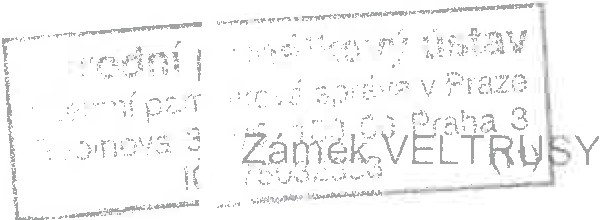 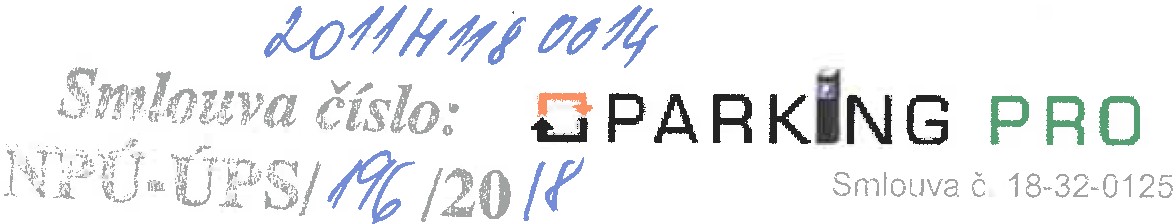 Smlouva o nájmu parkovací technologie č..................(evidence provozovatele)č.  18-32-0125	(evidence poskytovatele)( v souladu s ustanovením Nového občanského zákoníku ){dále jen „Smlouva")Smluvní stranyNárodní památkový ústavValdštejnské nám. 3, PSČ 118 01 Praha 1 - Malá Strana, IČ: 75032333, DIČ: CZ75032333,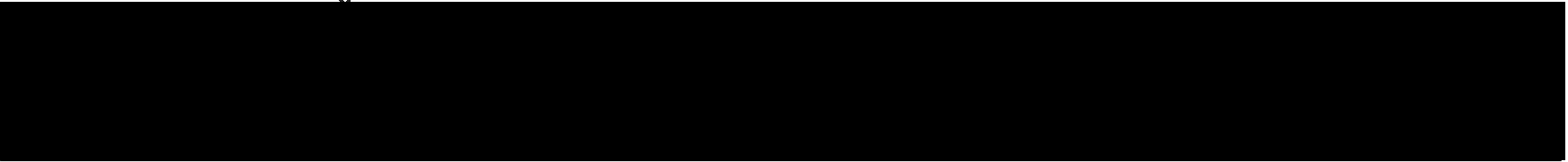 Doručovací adresa:Národní památkový ústav, územní památková správa v Praze adresa: Sabinova 5, Praha 3tel.: +420 725 708 552, e-mail: veltrusy@npu.cz (dále jen „Provozovatel")aParking Pro s.r.o.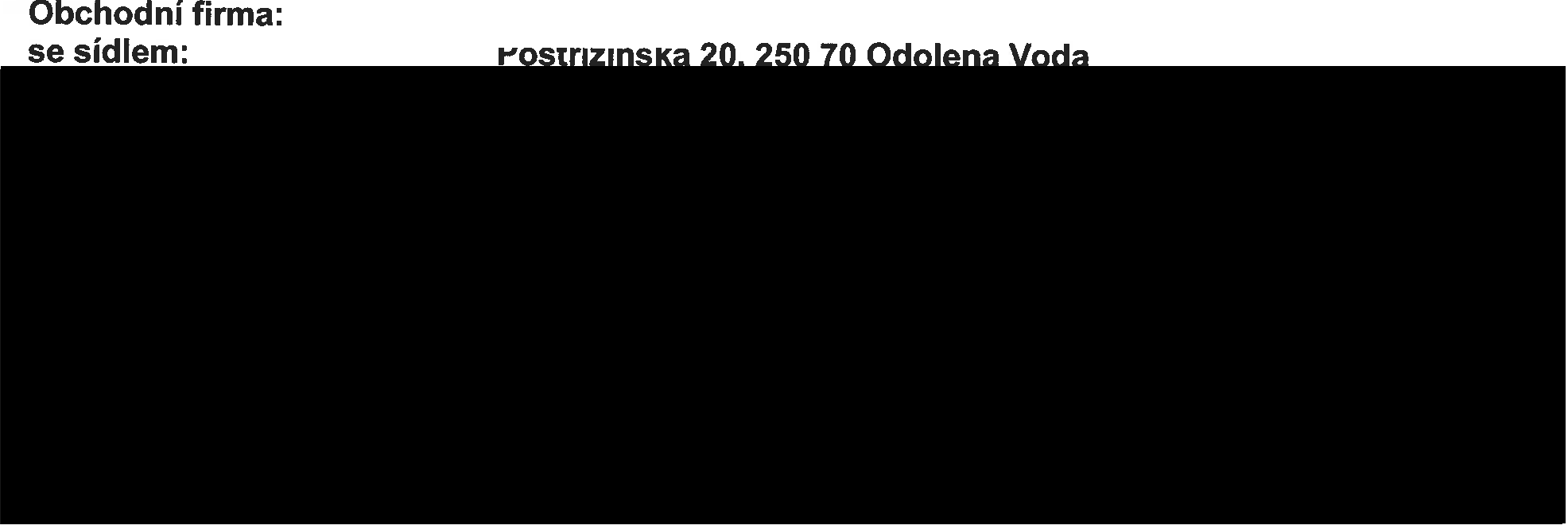 p	.uzavírají v souladu s ustanoveními občanského zákoníku následující Smlouvu.li. Základní prohlášeníProvozovatel je oprávněn:přijímat cenu za stání motorovými vozidly na místních komunikacích v obci/městě Veltrusy ve smyslu § 23 zák. 13/1997 Sb. v platném znění.přijímat cenu za parkování motorových vozidel na parcelách a pozemcích v obci/městě Veltrusy, které nemají povahu místní komunikace ve smyslu § 23 zák. 13/1997 Sb. v platném znění, a na kterých má Provozovatel z titulu vlastnického nebo jiného práva oprávnění cenu za parkování motorovými vozidly vybírat.Část místních komunikací určená ke krátkodobému stání motorovými vozidly uvedená v odst. 1.1. a odstavné plochy určené k parkování vozidel dle odst.. 1.2. jsou pro účely této Smlouvy souhrnně označovány jako Parkoviště (dále jen „Parkoviště").Specifikace Parkoviště co do lokality, parcelního čísla, rozlohy a počtu parkovacích míst je uvedena v příloze A této Smlouvy.Ill. Předmět SmlouvyI	OPA R K NG P R O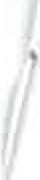 Zámek VELTRUSY	Smlouva č. 18-32-0125Předmětem Smlouvy je závazek Poskytovatele poskytnout Provozovateli dopravně technická zařízení (dále jen "DTZ") a služby nezbytné k zabezpečení provozu Parkoviště, a dále poskytnout servis pro tato dopravně technická zařízení, dodávky spotřebního materiálu a software k dopravně technickým zařízením.Předmětem Smlouvy je dále závazek Provozovatele zaplatit Poskytovateli za tyto služby smluvní cenu.Specifikace nezbytných DTZ, jejichž poskytnutí je předmětem Smlouvy, je uvedena v příloze A této Smlouvy.Vzor specifikace naprogramování software k dopravně technickým zařízením, jehož poskytnutí je předmětem Smlouvy, je uvedena v příloze B této Smlouvy.Specifikace spotřebního materiálu, jehož dodávky jsou předmětem Smlouvy, je uvedena v příloze C této Smlouvy.Podmínky servisu, jehož poskytování je předmětem Smlouvy, je uvedena v příloze D této Smlouvy.Vlastnická právaDopravně  technická  zařízení  instalovaná  na  Parkovišti  na  základě  této  smlouvy  jsou  vlastnictvím Poskytovatele.Tržby z provozu Parkoviště, hotovostní i bezhotovostní, jsou tržbami Provozovatele.Vlastnické právo k DTZ přejde na Provozovatele uplynutím 6 let od data účinnosti této Smlouvy za podmínky, že Smlouva je stále p.	lnění nadále trvá. DTZ bude Poskytovatelem odprodáno Provozovateli za kupní-Povinnosti  PoskytovatelePoskytovatel se zavazuje na vlastní náklady:Instalovat, oživit a předat do provozu dopravně technická zařízení specifikovaná v příloze A včetně příslušenství v rozsahu nezbytném k zabezpečení provozu Parkoviště a to v termínu do jednoho měsíce od uzavření této Smlouvy. Poskytovatel je oprávněn provést instalaci DTZ a předat jej do provozu i před sjednanou lhůtou, jestliže jej k tomu Provozovatel vyzve.Zajistit počáteční naprogramování tarifů dopravně technických zařízení při jejich uvedení do provozu a následně pak vždy maximálně 1x ročně na žádost Provozovatele ve lhůtě do 6 týdnů od písemného požadavku Provozovatele, předaného Poskytovateli písemnou formou potvrzeného dokumentu podle vzoru uvedeného v příloze B.1.3. Zabezpečit uživatelské proškolení obsluhy dvou pracovníků Provozovatele nejpozději ke dni uvedení dopravně technických zařízení do provozu.Na žádost Provozovatele provést opakované proškolení pracovníků Provozovatele (v případě změny osob v obslužném personálu) a to nejvýše 1x za dva roky.Zajistit plnou technickou funkčnost dopravně technických zařízení instalovaných dle přílohy A včetně oprav a dodávky náhradních dílů po celou dobu platnosti Smlouvy a to za podmínek specifikovaných v příloze D.Pomocí vlastního Dohledového centra, prvků vzdálené správy a dohledového sw zajistit průběžný technický a provozní dohled nad správnou funkcí DTZ a na požádání zpřístupnit tyto údaje vzdáleně rovněž Provozovateli.Zajistit dodávky a doplňování spotřebního materiálu do DTZ podle provozní potřeby.Zajistit do 6 týdnů výrobu a dodávku nových parkovacích lístků v případě že si to vynutí změna legislativy.1.9. Zajistit pravidelné vybírání hotovosti dle provozní potřeby, doplňování mincí pro vracení přeplatku (pokud to technická povaha DTZ vyžaduje), výměnu rolí parkovacích lístků a běžné provozní čištění a údržbu mechanických částí DTZ.1.1O. Zajistit třídění vybrané hotovosti, její evidenci a pravidelné měsíční vkládání na bankovní účet Provozovatele . U hotovosti inkasované v jiné měně se Poskytovatel zavazuje zajišťovat zároveň směnu této měny a vkládání finančních prostředků na účet Provozovatele v Kč. Bezhotovostně inkasované platby se Poskytovatel zavazuje převádět na bankovní účet Provozovatele. Veškeré bankovní poplatky spojené se zpracováním hotovosti i aktivační a transakční poplatky clearingovému centru jdou na vrub Poskytovatele .Zajistit v rámci této Smlouvy provozování služby „SMS Parking" a .Mobilní peněženka" ve prospěch a na účet Provozovatele.O PA R K NG P R O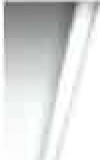 Zámek VELTRUSY	Smlouva č. 18-32-0125Předkládat provozovateli pravidelná měsíční a roční vyúčtování odvedených tržeb.Poskytovatel je oprávněn odložit o jeden kalendářní měsíc výběr hotovosti z DTZ, její vložení na bankovní účet Provozovatele i zaslání měsíčního vyúčtování tržeb Provozovateli v případě, že od posledního výběru hotovosti z DTZ nebo za celý uplynulý kalendářní měsíc je tržba z parkovného v pokladně  DTZ	O takové situaci se Poskytovatel zavazuje informovat Provozovatele  e-mailem.Pojistit dopravně technická zařízení pro případ krádeže, poškození nebo zničení v důsledku dopravní nebo obdobné nehody, živelné události nebo vandalského napadení.Předkládat Provozovateli pravidelné statistické analýzy provozu Parkoviště, předkládat mu své návrhy na úpravu provozních podmínek a dalších opatření zlepšujících kvalitu provozování Parkoviště.Provádět v období květen až září během provozní doby pravidelnou kontrolu platební kázně řidičů na Parkovišti, a to o víkendech a státních svátcích alespoň jednou denně, v pracovní dny alespoň obden. Zjištěné přestupky evidovat a na vozidla umisťovat lístky/samolepky s výzvou řidiči k úhradě dlužného poplatku za parkování.Poskytovatel se zavazuje na náklady ProvozovateleZajistit na Parkovišti instalaci vodorovného a svislého dopravního značení a provozního řádu Parkoviště, případně dalších informačních a dopravně-signalizačních prvků nebo výrobu samolepicích lístků s výzvou k doplatku parkovného, na kterých se společně s Provozovatelem dohodli (příloha A smlouvy) .Zajistit na základě řádné písemné objednávky Provozovatele do 6 týdnů výrobu a dodávku nových parkovacích lístků, jestliže došlo ke změně grafické předlohy nebo ke změně materiálu z důvodů na straně Provozovatele (např. logo obce, reklama na lístcích apod.).VI. Povinnosti ProvozovateleProvozovatel se zavazuje:Připojit k této Smlouvě pn 1e11m uzavřeni potvrzenou přílohu B (formulář SEPR) se závazně odsouhlasenou definicí tarifů a programové struktury DTZ.1.2.Zajistit na své náklady stavební přípravu pro instalaci DTZ spočívající v betonáži kotevních prvků a to nejpozději jeden týden před termínem instalace DTZ, tedy nejpozději do tří týdnů od uzavření této Smlouvy. Kotevní prvky k zabetonování poskytne Poskytovatel.1.3. Informovat neprodleně Poskytovatele, jestliže klimatické a povětrnostní podmínky nedovolí provést stavební přípravu ve sjednaném termínu.1.4.0známit Poskytovateli písemně  hotovou stavební připravenost a vyzvat jej k převzetí staveniště a provedení instalace DTZ.1.5.Poskytnout Poskytovateli neprodleně veškerou součinnost potřebnou k řádné instalaci DTZ, a dalšího příslušenství, na kterém se společně s Poskytovatelem dohodli - svislého a vodorovného dopravního značení, navigačních, signalizačních a informačních prostředků - a k jeho řádnému a včasnému předání a převzetí do provozu.1.6.Zajistit u instalace přítomnost odpovědného pracovníka Provozovatele, oprávněného převzít na základě předávacího protokolu DTZ do provozu. Předávací protokol se stává nedílnou přílohou E této smlouvy.Dále se Provozovatel zavazuje:Řádně nakládat s poskytnutými dopravně technickými zařízeními a nepřipustit, aby s DTZ manipulovaly nebo do něj zasahovaly osoby, které nebyly proškoleny Poskytovatelem, nebo aby jej neodborně obsluhovaly osoby neseznámené s provozním řádem Parkoviště. Dbát pravidelně o čistotu vnějšího pláště DTZ.Uhradit Poskytovateli případné škody nebo náklady vzniklé v důsledku neodborné nebo neoprávněné obsluhy DTZ.Hradit spotřebu elektrické energie pro provoz dopravně technických zařízení, pokud si to povaha DTZ vyžaduje ..lnformovat Poskytovatele o všech skutečnostech, které mohou mít vliv na provozování Parkoviště a to vždy neprodleně, nejméně však v předstihu alespoň pěti kalendářních dnů.Cena plněni a platební podmínkyZa činnosti vykonávané podle této Smlouvy přísluší Poskytovateli měsíčně smluvní odměna ve výšit..J PA R KIN G P R OZarnek  VELTRUSY	Smlouvé• č 18-32-012540 % z objemu měsíčních tržeb DTZ.Cena plnění je splatná měsíčně na základě faktur vystavených Poskytovatelem. Splatnost faktur se sjednává 21 dní od jejich vystavení. Faktury budou zasílány Provozovateli v elektronické podobě e­ mailovou poštou a souběžně v tištěné podobě listinnou poštou.Oprávnění fakturovat vzniká Poskytovateli vždy dnem zaslání měsíčního vyúčtování tržeb DTZ Provozovateli.Ke smluvní ceně plnění bude přiúčtována DPH dle platných právních předpisů.Další smluvní ujednáníPoskytovatel nenese zodpovědnost za nedostatky v plnění Smlouvy zapříčiněné nedostatečnými, chybnými nebo neúplnými předanými podklady nebo nedostatečnou součinností ze strany Provozovatele.Provozovatel je povinen zajistit prohlídku DTZ při jeho předání do provozu. Zjištěné vady se zaznamenají do Předávacího protokolu a Poskytovatel je povinen je odstranit ve lhůtách uvedených v Předávací protokolu.3. Žádná ze smluvních stran se nedopustí porušení svých smluvních povinností, jestliže k tomu došlo v přímém důsledku objektivních okolností, které nemohla předvídat ani ovlivnit, tedy v důsledku.vyšší moci". Za vyšší moc je považován např. válečný stav, invaze cizí mocnosti, stanné právo, občanské, politické, náboženské nebo sociální nepokoje, teroristické činy, stávky, sabotáže, blokády, embarga, dovozní nebo vývozní restrikce, živelné katastrofy.Provozovatel se zavazuje po dobu platnosti Smlouvy neučinit bez předchozího písemného souhlasu Poskytovatele žádná opatření, kterými by mohl ztížit nebo znemožnit dosažení účelu této smlouvy, a to zejména: zrušit nebo natrvalo významně omezit plochu nebo kapacitu Parkoviště anebo souběžně inkasovat parkovné jiným způsobem, než platbou v DTZ. Tímto ustanovením není Provozovatel vázán pouze v případě dočasného vyřazení DTZ z provozu (z jakéhokoli důvodu) a dále rovněž v případě, kdy je dle čl. VII, odst. 1 sjednána platba měsíční odměny Poskytovatele paušální částkou.Provozovatel je oprávněn se kdykoli v průběhu platnosti této Smlouvy rozhodnout začít vykonávat vlastními silami, na svůj vrub a na vlastní riziko výběr hotovosti z DTZ, její třídění a vkládání do své pokladny nebo na svůj bankovní účet, které je jinak povinen dle čl. V., odst. 1.9. a 1.10. této Smlouvy zajišťovat a vykonávat Poskytovatel. O svém úmyslu se Provozovatel zavazuje Poskytovatele písemně informovat a vyzvat ho k zapůjčení elektronických a mechanických klíčů od pokladního prostoru o od pokladních schránek DTZ.Poskytovatel se zavazuje při  obdržení výzvy Provozovatele mu  elektronické i mechanické klíče od pokladního prostoru a pokladních schránek DTZ protokolárně předat k počátku nejbližšího kalendářního měsíce, pokud mu výzva byla doručena do 25. dne v kalendářním měsíci předchozím. Poskytovatel nemá povinnost  zapůjčit  Provozovateli náhradní výměnné  bezpečnostní  pokladní  schránky,  může tak  však z vlastní vůle učinit.7. Doručování písemností ve věcech smluvních se obě smluvní strany zavazují činit zasíláním doporučenou listinnou poštou na adresu sídla protistrany uvedenou v čl. I. této Smlouvy, anebo zasíláním písemností prostřednictvím datové schránky, jejichž IO jsou na požádání povinny si vzájemně sdělit.8. Doručování písemností, podkladů a informací ve věcech technických a organizačních budou za obě strany činit pověření zástupci běžnou elektronickou poštou nebo jiným vhodným způsobem.Smluvní pokutaPro případ neplnění termínů vyplývajících z této Smlouvy si strany dohodly stanovení následujících smluvních pokut:Při prodlení Poskytovatele dle čl. V., odst. 1.1.Při prodlení Poskytovatele dle čl. V., odst. 1.8 a 1.10.Při prodlení Poskytovatele dle čl. V., odst. 1.5, 1.7., 1.10., 1.12., 1.13., 1.14.Při prodlení Provozovatele dle čl. VI., odst. 1.2.Při prodlení Provozovatele dle čl. VI., odst. 1.1.,1.3. , 1.4. a 2.4.6.	Při prodlení Provozovatele dle čl. VIII., odst. 4.Při prodlení Provozovatele s platbou faktur,- Kč za každý den prodlení 500,- Kč za každý den prodlení500,- Kč za každý týden prodlení 1.000,- Kč za každý den prodlení500,- Kč za každé porušení 5.000,- Kč za každé porušení O, 1% z celkové částky faktury za každý den prodleníPA R KIN G P R OZámek VELTRUSY	Smlouva č  18-32-0125Zaplacením smluvních pokut uvedených v odst. 1 - 6 nejsou dotčená práva poškozené strany na náhradu škody.9. Žádná ze stran nemá právo na zaplacení smluvní pokuty, jestliže k nedodržení dohodnutých lhůt nebo jinému porušení Smlouvy druhou stranou došlo v důsledku nesplnění jejích vlastních smluvních povinností. Smluvní strany neuplatní právo na zaplacení smluvních pokut dojde - li k neplnění závazků plynoucích ze Smlouvy v důsledku vyšší moci.1O. Smluvní pokuty jsou splatné do 15-ti dnů od jejich písemného uplatnění oprávněnou stranou .Doba platnosti Smlouvy a ukončení SmlouvyTato smlouva nabývá platnosti a účinnosti dnem jejího podpisu oběma smluvními Stranami.Tato Smlouva se uzavírá na dobu určitou, a to na 12 měsíců od předání DTZ do provozu dle čl. V. Odst. 1.1..Platnost této smlouvy se po uplynutí doby, na kterou byla sjednána, prodlužuje o 12 měsíců v případě, že žádná ze Smluvních stran nesdělí písemně protistraně svůj úmysl v plnění Smlouvy dále nepokračovat, a to nejpozději 2 měsíce před ukončením platnosti této Smlouvy.Během platnosti Smlouvy jsou obě strany oprávněny ukončit platnost Smlouvy výpovědí pouze v případě, kdy protistrana v uplynulých třech po sobě jdoucích kalendářních měsících opakovaně vážným způsobem porušila ustanovení Smlouvy a náprava byla sjednána až po písemných upozorněních.Výpovědní lhůta činí v takovém případě 1 měsíc a začíná běžet dnem doručeni písemné výpovědi druhé straně.Každá ze Smluvních stran je oprávněna od této smlouvy odstoupit s okamžitou platností, pokud druhá smluvní strana podstatným způsobem porušuje své povinnosti z této smlouvy a není sjednána náprava, a to i přesto, že ji Smluvní strana opakovaně písemně na porušení povinnosti upozornila a poskytla jí náhradní lhůtu k nápravě anebo ke splnění smluvní povinnosti. Smlouva zaniká okamžikem doručení odstoupení druhé Smluvní straně.Poskytovatel je oprávněn odstoupit od Smlouvy v případě, že Provozovatel bude se splněním své povinnosti dle čl. VI. Odst. 1.2. Smlouvy, nebo povinnosti dle čl. VIII. Odst. 4 Smlouvy nebo se zaplacením faktury v prodlení delším než 60 dnů.Provozovatel je oprávněn odstoupit od Smlouvy v případě, že Poskytovatel bude se splněním své povinnosti dle čl. V. odst. 1.1. nebo 1.1O. v prodlení delším než 60 dnů.Pokud Poskytovatel odstoupí od Smlouvy z důvodu jejího vážného porušení na straně Provozovatele, zavazuje se Provozovatel zaplatit Poskytovateli jednorázové odškodnění ve výši celé částky zbývající do celkového úhrnu ceny plnění podle čl. VII. odst. 1. a 3., kterou by jinak Provozovatel zaplatil do uplynutí sjednané doby trvání Smlouvy. Vychází se při tom z výše již zúčtovaných měsíčních odměn Poskytovatele.Pokud Provozovatel odstoupí od Smlouvy z důvodu jejího vážného porušení na straně Poskytovatele, zavazuje se Poskytovatel demontovat DTZ nejpozději do 10 dnů ode dne doručení oznámení o odstoupení od smlouvy Poskytovateli.Při jakémkol iv prominutí porušení této Smlouvy se nelze tohoto prominutí dovolávat při jakémkoliv jiném dalším porušení smlouvy kteroukoli Smluvní stranou.Tato smlouva může být ukončena předčasně písemnou dohodou stran jen v případě, že se obě Smluvní strany dohodly na vzájemném finančním vyrovnání.Podáním výpovědi nebo odstoupením od Smlouvy nezaniká případné právo na smluvní pokutu či nárok na náhradu škody.Pro případ, že na Poskytovatele bude podán insolvenční návrh, platnost této Smlouvy zaniká.Obě smluvní strany se dohodly, že Provozovatel je oprávněn kdykoli během trvání této Smlouvy vyzvat Poskytovatele k prodeji předmětu nájmu a Poskytovatel se zavazuje na něho vlastnické právo k předmětu nájmu za úplatu bez zbytečných odkladů převést.Závěrečná ustanoveníPoskytovatel i Provozovatel mají neprodlenou vzájemnou notifikační povinnost o jakékoliv překážce ohrožující řádné plněni Smlouvy.Poskytovatel je oprávněn práva a povinnosti plynoucí z této Smlouvy převést na třetí osobu jen s písemným souhlasem protistrany.Je-li některé z ustanovení této Smlouvy neplatné, neúčinné nebo nevynutitelné, či stane-li se takovým v budoucnu, bude neplatné, neúčinné nebo nevynutitelné pouze toto ustanovení, a nedotkne se to platnosti,OPA R KIN G P R OZárnek VELTRUSY	Smlouva č. 18-32-ú125účinnosti a vynutitelnosti ostatních ustanovení. Smluvní strany se zavazují vadné ustanovení bezodkladně nahradit bezvadným, které v nejvyšší možné míře bude odpovídat účelu a obsahu vadného ustanovení.Změna Smlouvy. Tuto Smlouvu je možné změnit pouze dohodou Smluvních stran ve formě číslovaných písemných dodatků podepsaných oprávněnými zástupci obou Smluvních stran.Veškeré  záležitosti  touto  Smlouvou  neupravené  se  budou  řídit právem  české  republiky, zejména příslušnými ustanoveními Nového občanského zákoníku v platném znění.Smluvní strany prohlašují, že jsou s obsahem této Smlouvy srozuměny a tato je výrazem jejich svobodné a vážné vůle, není uzavřena pod nátlakem, nebo za nápadně nevýhodných podmínek, na důkaz čehož pod tuto Smlouvu připojují podpisy svých oprávněných zástupců.Smlouva byla sepsána ve dvou vyhotoveních, z nichž každá ze Smluvních stran obdrží po jednom vyhotovení.Smlouva nabývá platnosti dnem podpisu oběma Smluvními stranami a účinnosti dnem zaregistrování do centrálního registru smluv.Přílohy, které tvoří nedílnou součást této Smlouvy:Specifikace dopravně technických zařízení;Specifikace tarifního naprogramování software k dopravně technickým zařízením;C)  Specifikace spotřebního materiálu;Servisní podmínkyPředávací protokol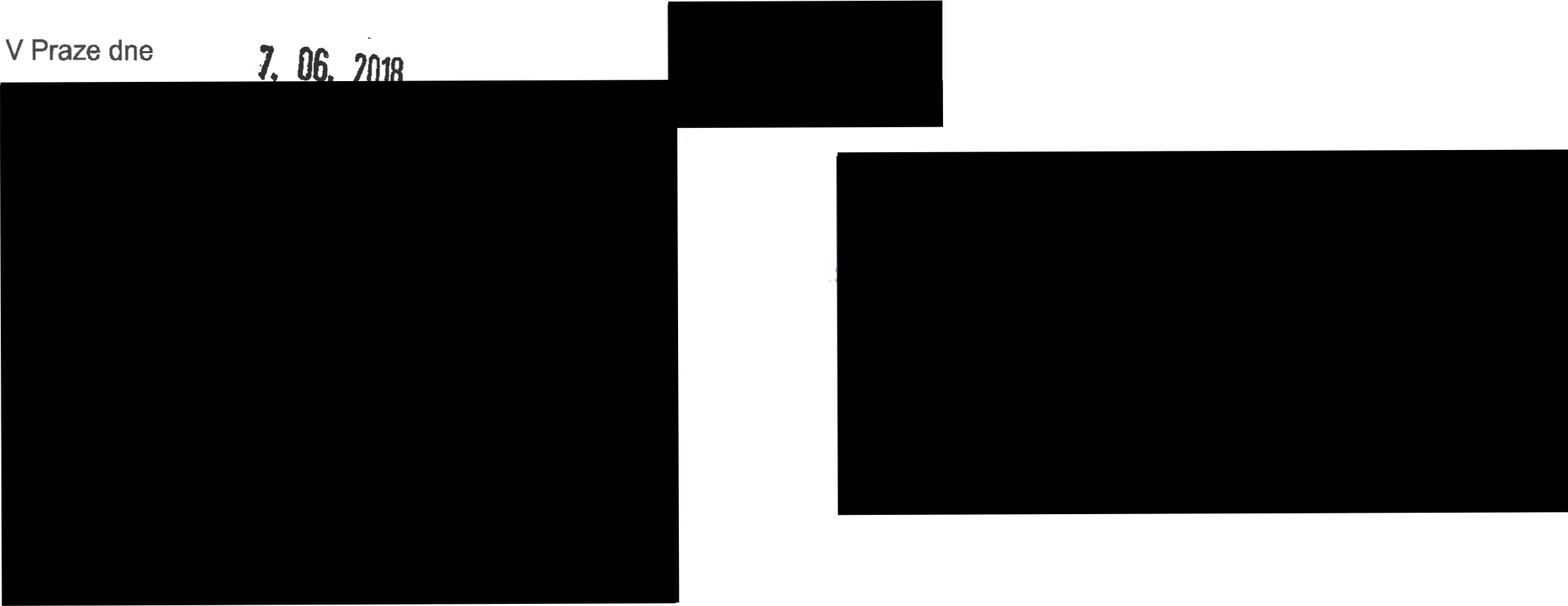 OPA R KING P R OZámek VELTRUSY	Smlouva  č. 18-32-0125Příloha A Smlouvy o nájmu parkovací technologieSpecifikace dopravně technických zařízeníParkovištěZávorové svstémy/viezdové brány (Dále ien „ZS" a „VB")Systém evidence a kontroly městských parkovacích karet/Systém evidence a správy přestupkové agendyDopravrn znacvern, •in ormacvrn' tabuIePA R KIN G P R OZámek VELTRUSY	Smlouva č.  18-32-0125Příloha B Smlouvy o nájmu parkovací technologieSpecifikace programové struktury DTZ  - Parkovací automatyFormulář „SEPR"(Specifikace programové struktury automatu)Všeobecné nastaveníA. Výchozí jazyk:	ČeskyPřepínání dalších jazykťi:181 Německy181 AnglickyO FrancouzskyO ŠpanělskyO Italsky181 Rusky181 PolskyO MaďarskyD ŘeckyO ArabskyO ČínskyText pro tisk na parkovací lístek:Standardně tištěné údaje:číslo parkovacího lístkučíslo PAvýše uhrazené částkydatum a čas konce parkovací dobydatum a čas transakce Další tištěné údaje:181 lokalita PA (6 znakťi)	LPA	I zl Al Ml EI Kl 2 IO Provozovatel plátce DPH?	ANO	NE181 další text (4x24 znakťi)I	I    I    I I I    I I	I  I   I I I I I I I I I I I I I I I I I I I I I I I	I181 budou použity lístky se základním předtiskem STANDARDO budou použity lístky se zákazníkovým předtiskemMěna:181 CZK (Kč)181 EUR (€)0 USD ($)D GBP  (f )Zámek VEL TRUSYPA R KIN G P R OSmlouva č  18-32-0125O 1.1. na': .....„....„....Akceptovat  mince/bankovky:Mince:181	1,- Kč181	2,- Kč181	5,- KčMince:181	0,10 €181	0,20 €181	0,50 €Bankovky:0	100,- Kč0	200,- Kč0	500,- Kč0Bankovky:Oo	5,- €o	20,- €o	50,- €O	Akceptovat žetony Akceptovat karty:Hodnota:Hodnota:Tloušťka: Tloušťka:Prliměr: Prliměr:O	Kreditní karty VISA/MasterCard0	CHIP&PINO	276 card system0	METRIC SMART CardO	Swiss Cash SystemTlačítka:Zelené: Červené:šedé 1:šedé 2:šedé 3:šedé 4:Potvrzení transakce Storno transakce Přepínání jazykli neobsazeno neobsazenoPřepínání tarifli AUTO/BUSVzor parkovacího lístku:Zár 1ek VELTRUSYTarifyPA R K NG P R OSmlouva č . 18-32-0125O Respektovat státní svátky - NE!Zl Automatická změna letního/zimního času..... pA R KIN G p R oZárnek VELTRUSY	Smlouva č 18-32-0125Příloha C Smlouvy o nájmu parkovací technologieSpotřební materiálSpotřebním materiálem pro účely této smlouvy ve smyslu článku Ill., odstavec 5 se rozumí:Parkovací automatyRole parkovacích lístků - termopapír 87 mikronů, bez předtisku, návin 6 500 ks na roliAkumulátor 38 AhZávorové systémyParkovací lístky skládané pro vjezdový terminál - termopapír 135 mikronů, bez předtisku, návin 5000 ksRole stvrzenek pro výjezdovou automatickou mincovní pokladnu - termopapír 110 mikronů, návin 5000 ks na rolizáložní AKU 7 Ah....i PA R KIN G P R OZárnek  VELTRUSY	Smlouva č. 18-32-0125Příloha D Smlouvy o nájmu parkovací technologieServisní podmínky:Povinnosti PoskytovatelePoskytovatel se zavazuje na vlastní náklady:Zajistit technickou funkčnost dopravně technických zařízení včetně oprav a dodávky náhradních dílů a to tak, že v pracovní dny bude servis prováděn do 24 hodin, mimo pracovní dny do 48 hodin, od prokazatelného zjištění nebo nahlášení závady mimo případy takových poškození, která jsou zaviněna násilnou činností, havárií nebo živelnou pohromou či neodbornou manipulací neoprávněné osoby.Zajistit programování tarifů dopravně technických zařízení ve lhůtě do 6 týdnů od písemného požadavku Provozovatele, a to v rozsahu max. 1x ročně na každé dopravně technické zařízení, nebo v maximálním počtu odpovídajícímu počtu instalovaných dopravně technických zařízení.Zajistit dodávky spotřebního materiálu podle provozních potřeb podle přílohy C, která je nedílnou součástí této smlouvy.Zajistit obnovu informačních štítů a tarifních označníků v rozsahu maximálně 1x ročně na každé dopravně technické zařízení, nebo v maximálním počtu odpovídajícímu počtu instalovaných dopravně technických zařízení.Poskytovatel se zavazuje na vlastní náklady zajistit technickou funkčnost dopravně technických zařízení včetně oprav a dodávky náhradních dílů v případech takových poškození, která jsou zaviněna násilnou vandalskou činností, havárií nebo živelnou pohromou a to nejpozději do 7 dnů od prokazatelného zjištění nebo nahlášení závady.Poskytovatel se zavazuje na náklady Provozovatele zajistit technickou funkčnost dopravně technických zařízení včetně oprav a dodávky náhradních dílů v případech takových poškození, která jsou zaviněna neoprávněnou nebo neodbornou manipulací ze strany Provozovatele a to nejpozději do 7 dnů od prokazatelného zjištění nebo nahlášení závady.Povinnosti Provozovatele1. Zjištěné vady, požadavky na programování tarifů, požadavky na dodávky spotřebního materiálu a požadavky na obnovu informačních štítů bude uplatňovat Provozovatel u Poskytovatele písemně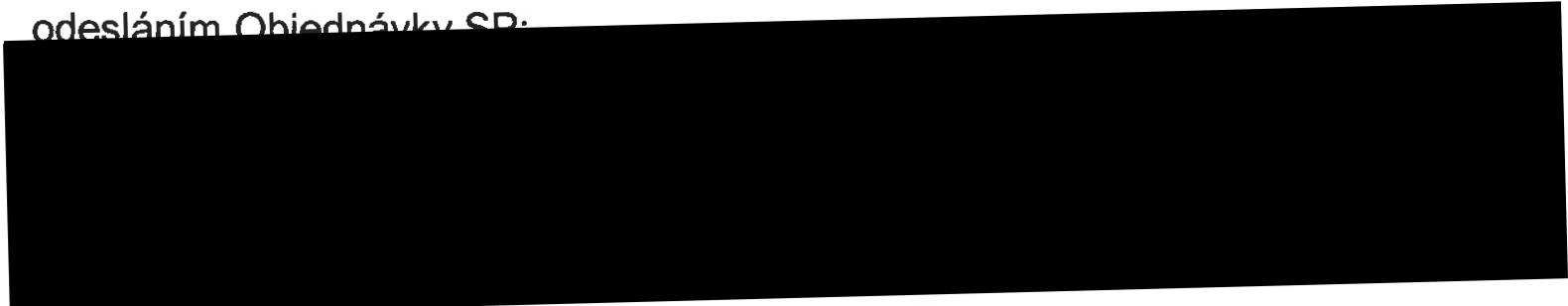 ie nav a servisního zásahu nebo úpravy DTZ (Objednávka SZ)Poskytovatel provede opravu závady dopravně technického zařízení (DTZ) nebo úpravu DTZ na základě Objednávky servisního zásahu. Objednat servisní zásah nebo úpravu DTZ lze jen na základě objednávky provedené vyplněním a odesláním příslušného elektronického formuláře Servisu písemně poštou nebo elektronickou poštou s uvedením následujících údajů:Umístění DTZ a jeho číslo (evidenční příp. výrobní)Číslo Smlouvy, dle které mají být servisní zásah, nebo úprava DTZ realizoványPopis problému resp. závady DTZ vč. kroků provedených ze strany Klienta do objednání SZKontakt na pověřeného pracovníka ProvozovateleKódové číslo chyby, případně chybové hlášení v případě, že je DTZ poskytuje a jde o servisní zásah (foto, video)Zámek VEL TRUSYO PA R KIN G P R OSmlouva č. 13-32-0125V případě, že se jedná o úpravu DTZ, dodat úplnou Specifikaci DTZZa technickou závadu nejsou považovány následující provozní události:zmuchlání nebo uvíznutí papíru v tiskárně parkovacího automatuuvíznutí poškozené mince nebo cizorodého předmětu v mincovní drázeočištění sněhové pokrývky ze solárního paneluTyto činnosti obstará, v případě,že nastanou, proškolený pracovník obsluhy Provozovatele za případné telefonické součinnosti servisu Poskytovatele.•- 13 -číslo PAlokalitamodelvýrobní č.nový/repas ovanýbarvadatum instalaceZvláštní výbava11Elite LSS402380706/2017černá234s67Konfig.lokalitavýrobní č.datum instalacezáruka doNavigační a komunikační systémy/dopravní značení (Dále ien „NS" a „DNavigační a komunikační systémy/dopravní značení (Dále ien „NS" a „DNavigační a komunikační systémy/dopravní značení (Dále ien „NS" a „DZ")Z")Konfig.lokalitavýrobní č.datum instalacezáruka dočíslojednotkavýrobní č.datum instalacezáruka dočíslojednotkaDrovedeníoočetPozn.IP13cParkoviště s oarkovacím automatemna stávaiící slouoek1XTarif 1(os.automobil/motocykl) léto - pracovní dnv40,-Kč/denTarif 2 (os.automobil/motocykl) léto - víkend60,-Kč/den60,-Kč/denTarif 3 (os.automobil/motocykl) zima - pracovní dny20,-Kč/den20,-Kč/denTarif 4(os.automobil/motocykl ) zima - víkend40,-Kč/den40,-Kč/denTarif 5 (BUS/karavan) celoročně150,-Kč/den150,-Kč/denObdobí platnosti:Dny platnosti:od - doTarif:duben - záříPo - Pá08:00 -18:00Tarif  1duben - záříSo - Ne + Sv08:00 -18:00Tarif  2říien - březenPo - Pá08:00 -18:00Tarif  3říien - březenSo - Ne + Sv08:00 -18:00Tarif  4Leden - prosinecPo - Ne08:00 -18:00Tarif  5Státní svátky:Státní svátky:Státní svátky:01/01Nový rokNový rokVelikonoční oondělíVelikonoční oondělí01/05Svátek práceSvátek práce08/05Den osvobození od fašizmuDen osvobození od fašizmu05/07CVril a MetoděiCVril a Metoděi06/07Upálení Mistra Jana HusaUpálení Mistra Jana Husa28/09Den české státnostiDen české státnosti28/ 10Den vzniku CeskoslovenskaDen vzniku Ceskoslovenska17/11Den bo1e za svobodu a demokraciiDen bo1e za svobodu a demokracii24/12 - 26/ 12Vánoční svátkv